                от 26 марта 2024 года № 339О внесении изменений в Решение Сорочинского городского Совета муниципального образования город Сорочинск Оренбургской области от 2 июня 2013 года № 212 «Об утверждении порядка проведения отчета межмуниципального отдела Министерства внутренних дел Российской  Федерации «Сорочинский»В целях приведения муниципальных правовых актов Совета депутатов муниципального образования Сорочинский городской округ Оренбургской области в соответствие с действующим законодательством, на основании Конституции Российской Федерации, Федерального закона от 06.10.2003 № 131-ФЗ «Об общих принципах организации местного самоуправления в Российской Федерации»,  статьей 8  Федерального закона от 07.02.2011                    № 3-ФЗ О полиции», Приказом МВД России от 30.08.2011 № 975 «Об организации и проведении отчетов должностных лиц территориальных органов МВД России», Совет депутатов муниципального образования Сорочинский городской округ Оренбургской области Р Е Ш И  Л:Внести в  Решение Сорочинского городского Совета муниципального образования город Сорочинск Оренбургской области от 2 июня 2013 года №212 «Об утверждении порядка проведения отчета межмуниципального отдела Министерства внутренних дел Российской  Федерации «Сорочинский» следующие изменения:В названии решения слова «Межмуниципального отдела Министерства внутренних дел Российской  Федерации «Сорочинский» заменить словами «начальника Отдела Министерства внутренних дел России по Сорочинскому городскому округу перед Советом депутатов муниципального образования Сорочинский городской округ Оренбургской области».Порядок проведения отчета начальника Отдела Министерства внутренних дел России по Сорочинскому городскому округу изложить в новой редакции, согласно приложению к настоящему решению.2.     Установить, что настоящее решение вступает в силу со дня его подписания и подлежит опубликованию в информационном бюллетене «Сорочинск официальный».  3.    Контроль за исполнением настоящего решения возложить на постоянную депутатскую комиссию по правовым вопросам и территориальному общественному самоуправлению.Председатель Совета депутатов муниципального образования Сорочинский городской округ Оренбургской области                                         С.В. Фильченко                        Исполняющий обязанностиглавы муниципального образованияСорочинский городской округ - первыйзаместитель главы администрациигородского округа по оперативному управлению муниципальным хозяйством                                                                 А.А. Богданов                                                                     Приложениек решению Совета депутатов муниципального образования Сорочинский городской округ Оренбургской областиот 26 марта 2024 года № 339              Порядок проведения отчета начальника Отдела Министерства внутренних дел России по Сорочинскому городскому округу1. Основные положения        1. Правовое регулирование отношений, связанных с отчётом начальника Отдела Министерства внутренних дел России по Сорочинскому городскому округу  (далее – ОМВД России по Сорочинскому городскому округу) перед Советом депутатов муниципального образования Сорочинский городской округ Оренбургской области осуществляется в соответствии с Федеральным законом от  № 3-ФЗ «О полиции», Инструкции по организации и проведению отчетов должностных лиц территориальных органов МВД России, утвержденной приказом МВД Российской Федерации от  № 975, а также настоящим Порядком.2. Отчётом начальника ОМВД России по Сорочинскому городскому округу является его очное выступление в установленном порядке перед правомочным заседанием Совета депутатов муниципального образования Сорочинский городской округ.Отчет представляет собой часть обязательной деятельности  ОМВД России по Сорочинскому городскому округу по информированию государственных и муниципальных органов, граждан о деятельности полиции.3. Отчет начальника ОМВД России по Сорочинскому городскому округу осуществляется в целях:создания условий для реализации установленного Конституцией Российской Федерации, законами Российской Федерации права граждан Российской Федерации, общественных объединений и организаций, государственных и муниципальных органов на получение достоверной информации о деятельности органа внутренних дел;обеспечения открытости и публичности в деятельности полиции;повышения уровня доверия граждан к сотрудникам органов внутренних дел.4. Задачами проведения отчетов начальника ОМВД России по Сорочинскому городскому округу являются:информирование представительного органа муниципального образования и граждан о состоянии правопорядка на обслуживаемой территории;развитие в рамках действующего законодательства системы общественного контроля над деятельностью полиции;обеспечение взаимодействия полиции с государственными и муниципальными органами, общественными объединениями, организациями и гражданами по предупреждению и раскрытию преступлений и правонарушений;правовое просвещение граждан.2. Представление отчёта1. Начальник ОМВД России по Сорочинскому городскому округу отчитывается перед Советом депутатов муниципального образования Сорочинский городской округ о деятельности подчиненного органа внутренних дел один раз в год в первом квартале года, следующего за отчетным.2. Время, место и регламент проведения отчета определяется по согласованию с Советом депутатов муниципального образования Сорочинский городской округ, а также с начальником УМВД по Оренбургской области.3. На этапе подготовки к отчету разрабатывается информационно-аналитическая записка, в которой отражается проводимая работа по охране общественного порядка и обеспечению безопасности на обслуживаемой территории, защите прав и законных интересов граждан от преступных посягательств, а также принимаемые меры по обеспечению общественного доверия и поддержки граждан.Не позднее чем за 10 дней до назначенной даты отчета информационно-аналитическая записка доводится до сведения Совета депутатов муниципального образования Сорочинский городской округ и размещается на официальных сайтах УМВД по Оренбургской области и ОМВД России по Сорочинскому городскому округу (при наличии) в сети Интернет и официальном сайте муниципального образования Сорочинский городской округ  (по согласованию) в сети Интернет.20. По согласованию с председателем Совета депутатов муниципального образования Сорочинский городской округ   производится аккредитация журналистов для освещения отчета в электронных и печатных СМИ.4. Отчёт начальника ОМВД России по Сорочинскому городскому округу рассматривается Советом депутатов муниципального образования Сорочинский городской округ  в соответствии с его Регламентом.5. По результатам рассмотрения отчета Совет депутатов муниципального образования Сорочинский городской округ принимает решение.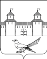 СОВЕТ ДЕПУТАТОВМУНИЦИПАЛЬНОГО ОБРАЗОВАНИЯСОРОЧИНСКИЙ ГОРОДСКОЙ ОКРУГОРЕНБУРГСКОЙ ОБЛАСТИ(XXXVI СЕССИЯ ШЕСТОГО СОЗЫВА)РЕШЕНИЕ